Publish Your Self AssessmentYou will now attach and/or embed your self-assessment to the bottom of the blog post with the artifact you have chosen. You may choose to make this post private or public. After placing your artifact on a blog post, follow the instructions below.Categories - Self-AssessmentTags - Now tag your post using the tag that corresponds to the competency that you have written about. You can choose more than one. Please use lower case letters and be exact.#creativethinkingcc#communicationcc#criticalthinkingcc#socialresponsibilitycc#personalidentitycc#personalawarenessccUse the Add Document button located at the top of your post page and embed your self-assessment at the bottom of your blog post.Publish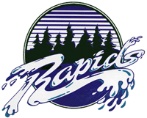 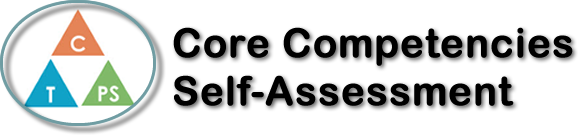 Name: Megan AntoshDate: 02-21-2023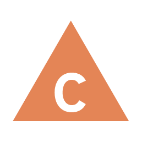 How does the artifact you selected demonstrate strengths & growth in the communication competency?In what ways might you further develop your communication competency?Self-ReflectionDescribe how the artifact you selected shows your strengths & growth in specific core competencies. The prompt questions on the left - or other self-assessment activities you may have done - may guide your reflection process. One of the points of emphasis in the project was creative thinking. How well do you think you did in this area? What are some specific areas of your assignment that you feel are creative?       I feel that with this project, I showed my creative thought process well considering the number of drawings, pictures, and flow in flow in script I had when recording. Considering my strengths and growth when doing this project, I think it helped me think more outside of the box because I was trying to be as original as possible when it came to the look of my video. The parts where I included animation stan out to me considering it is one of my first times doing animation. I dealt with my patience well while doing the animation.  When you submit your video to the contest, how do you think it might stand out, compared to the other entries. I think that my video would be able to stand out well considering I added animation throughout my video. I am proud about the voice over as well and the ideas that I had to share throughout my video. A part I think I thought about well was the part where I said that art was a Universal language; this may help me to stand out.  Why might creative thinking be important in your future endeavors, regardless of what that might look like?In my opinion, I feel that it would help well when problem solving. Not all problems need a logical solution and if it does require it; creatively thinking can help solve the problem from a different perspective. It was also help when doing speeches or being in a meeting. The creative ideas can help further improve whatever company or self-employment business you may be working with/on.I am glad with the outcome of the video, although I do feel that I could have done better near the end, all together the video is satisfactory and pleasing to look at. I would further develop my thinking competencies when it comes to the formatting of the video. Throughout the creation of my video, I skipped many parts and went back to it after completing separate parts of the video. It slowly turned difficult to deal with considering the gaps in the editing that I had to fix afterwards. Developing my thinking skills about planning and organizing can fix this problem and make it easier to complete video editing projects in the future.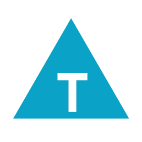 How does the artifact you selected demonstrate strengths & growth in the thinking competencies?In what ways might you further develop your thinking competencies?Self-ReflectionDescribe how the artifact you selected shows your strengths & growth in specific core competencies. The prompt questions on the left - or other self-assessment activities you may have done - may guide your reflection process. One of the points of emphasis in the project was creative thinking. How well do you think you did in this area? What are some specific areas of your assignment that you feel are creative?       I feel that with this project, I showed my creative thought process well considering the number of drawings, pictures, and flow in flow in script I had when recording. Considering my strengths and growth when doing this project, I think it helped me think more outside of the box because I was trying to be as original as possible when it came to the look of my video. The parts where I included animation stan out to me considering it is one of my first times doing animation. I dealt with my patience well while doing the animation.  When you submit your video to the contest, how do you think it might stand out, compared to the other entries. I think that my video would be able to stand out well considering I added animation throughout my video. I am proud about the voice over as well and the ideas that I had to share throughout my video. A part I think I thought about well was the part where I said that art was a Universal language; this may help me to stand out.  Why might creative thinking be important in your future endeavors, regardless of what that might look like?In my opinion, I feel that it would help well when problem solving. Not all problems need a logical solution and if it does require it; creatively thinking can help solve the problem from a different perspective. It was also help when doing speeches or being in a meeting. The creative ideas can help further improve whatever company or self-employment business you may be working with/on.I am glad with the outcome of the video, although I do feel that I could have done better near the end, all together the video is satisfactory and pleasing to look at. I would further develop my thinking competencies when it comes to the formatting of the video. Throughout the creation of my video, I skipped many parts and went back to it after completing separate parts of the video. It slowly turned difficult to deal with considering the gaps in the editing that I had to fix afterwards. Developing my thinking skills about planning and organizing can fix this problem and make it easier to complete video editing projects in the future.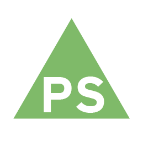 How does the artifact you selected demonstrate strengths & growth in the personal & social competencies?In what ways might you further develop your personal & social competencies?Self-ReflectionDescribe how the artifact you selected shows your strengths & growth in specific core competencies. The prompt questions on the left - or other self-assessment activities you may have done - may guide your reflection process. One of the points of emphasis in the project was creative thinking. How well do you think you did in this area? What are some specific areas of your assignment that you feel are creative?       I feel that with this project, I showed my creative thought process well considering the number of drawings, pictures, and flow in flow in script I had when recording. Considering my strengths and growth when doing this project, I think it helped me think more outside of the box because I was trying to be as original as possible when it came to the look of my video. The parts where I included animation stan out to me considering it is one of my first times doing animation. I dealt with my patience well while doing the animation.  When you submit your video to the contest, how do you think it might stand out, compared to the other entries. I think that my video would be able to stand out well considering I added animation throughout my video. I am proud about the voice over as well and the ideas that I had to share throughout my video. A part I think I thought about well was the part where I said that art was a Universal language; this may help me to stand out.  Why might creative thinking be important in your future endeavors, regardless of what that might look like?In my opinion, I feel that it would help well when problem solving. Not all problems need a logical solution and if it does require it; creatively thinking can help solve the problem from a different perspective. It was also help when doing speeches or being in a meeting. The creative ideas can help further improve whatever company or self-employment business you may be working with/on.I am glad with the outcome of the video, although I do feel that I could have done better near the end, all together the video is satisfactory and pleasing to look at. I would further develop my thinking competencies when it comes to the formatting of the video. Throughout the creation of my video, I skipped many parts and went back to it after completing separate parts of the video. It slowly turned difficult to deal with considering the gaps in the editing that I had to fix afterwards. Developing my thinking skills about planning and organizing can fix this problem and make it easier to complete video editing projects in the future.